MİMARLIK FANCOİL MOTORLARI VE TERMOSTAT ALIM İŞLERİNE AİT TEKNİK ŞARTNAMEGENEL ŞARTLARBu şartname Mimarlık  binası fancoillere ait motor ve termostat alım işlerini kapsamaktadır.Yüklenici firma ilgili mevzuatlara uygun her türlü iş güvenliği önlemlerini almakla yükümlüdür.Malzemeler 1. Sınıf malzeme olacak ve TSE nin uygun standartlarına sahip olacaktır..Fancoil motorlarının ve termostatlarının hatalı veya kusurlu olması durumunda yüklenici yenisi ile değiştirecektir.Malzeme tesliminde, her türlü nakliye, yüklenici genel giderleri işin kapsamı içindedir.Malzemeler 2 yıl garantili olacaktır.Fancoil Motorları Teknik Özellikler;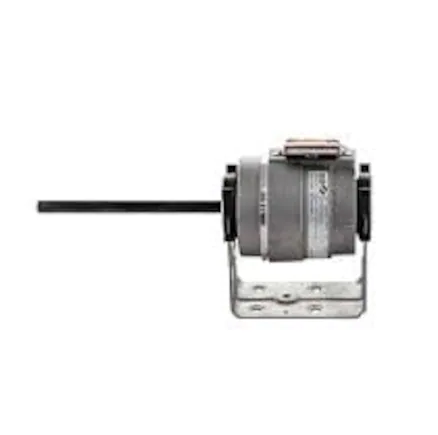 Sisme Fancoil MotoruSisme K35410 M02128 modeli olacaktır.100W/ 35 W Tek milli olacaktır.Fancoil Termostatı Teknik Özellikler;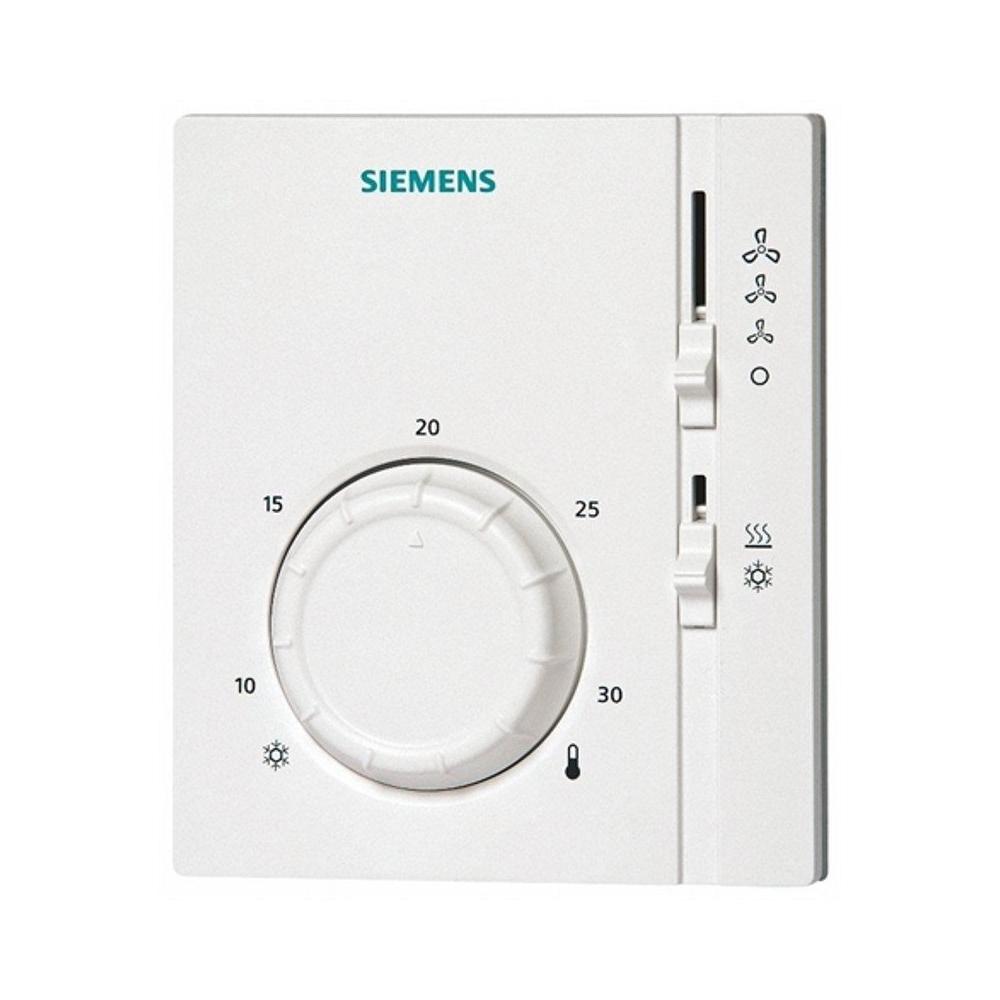                                                Siemens fancoil termostatıSiemens RAB11 olacaktır.İki Borulu sistemler için olacaktır.3 Hız anahtarlı olacaktır.Manuel ısıtma soğutma seçeneği olacaktır.1  ̊C hassasiyet olacaktır.8  ̊C ve 30  ̊C ayar arlığında olacaktır.